様式第15号(第13条関係)120cm以上120cm以上120cm以上120cm以上120cm以上120cm以上120cm以上　　　　　　　　　　　　以上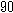 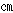 　　　　　　　　　土砂等の埋立て等に関する標識　　　　　　　　　土砂等の埋立て等に関する標識　　　　　　　　　土砂等の埋立て等に関する標識　　　　　　　　　土砂等の埋立て等に関する標識　　　　　　　　　土砂等の埋立て等に関する標識　　　　　　　　　土砂等の埋立て等に関する標識　　　　　　　　　土砂等の埋立て等に関する標識　　　　　　　　　　　　以上小規模特定事業の許可小規模特定事業の許可小規模特定事業の許可　年　　月　　日　　那珂川町指令　第　　号　年　　月　　日　　那珂川町指令　第　　号　年　　月　　日　　那珂川町指令　第　　号　年　　月　　日　　那珂川町指令　第　　号　　　　　　　　　　　　以上小規模特定事業の目的小規模特定事業の目的小規模特定事業の目的　　　　　　　　　　　　以上小規模特定事業場の所在地小規模特定事業場の所在地小規模特定事業場の所在地　　　　　　　　　　　　以上小規模特定事業を行う者の住所、氏名及び電話番号小規模特定事業を行う者の住所、氏名及び電話番号小規模特定事業を行う者の住所、氏名及び電話番号住所(法人にあっては、主たる事務所の所在地)住所(法人にあっては、主たる事務所の所在地)住所(法人にあっては、主たる事務所の所在地)住所(法人にあっては、主たる事務所の所在地)　　　　　　　　　　　　以上小規模特定事業を行う者の住所、氏名及び電話番号小規模特定事業を行う者の住所、氏名及び電話番号小規模特定事業を行う者の住所、氏名及び電話番号氏名(法人にあっては、名称及び代表者の氏名)氏名(法人にあっては、名称及び代表者の氏名)氏名(法人にあっては、名称及び代表者の氏名)氏名(法人にあっては、名称及び代表者の氏名)　　　　　　　　　　　　以上小規模特定事業を行う者の住所、氏名及び電話番号小規模特定事業を行う者の住所、氏名及び電話番号小規模特定事業を行う者の住所、氏名及び電話番号電話番号電話番号電話番号電話番号　　　　　　　　　　　　以上小規模特定事業の施工を管理する事務所の所在地及び電話番号小規模特定事業の施工を管理する事務所の所在地及び電話番号小規模特定事業の施工を管理する事務所の所在地及び電話番号所在地所在地所在地所在地　　　　　　　　　　　　以上小規模特定事業の施工を管理する事務所の所在地及び電話番号小規模特定事業の施工を管理する事務所の所在地及び電話番号小規模特定事業の施工を管理する事務所の所在地及び電話番号電話番号電話番号電話番号電話番号　　　　　　　　　　　　以上小規模特定事業の期間小規模特定事業の期間小規模特定事業の期間　　　年　　月　　日～　　　　年　　月　　日　　　年　　月　　日～　　　　年　　月　　日　　　年　　月　　日～　　　　年　　月　　日　　　年　　月　　日～　　　　年　　月　　日　　　　　　　　　　　　以上小規模特定事業区域の面積小規模特定事業区域の面積小規模特定事業区域の面積m2小規模特定事業場の見取図小規模特定事業場の見取図小規模特定事業場の見取図　　　　　　　　　　　　以上小規模特定事業に使用される土砂等の採取場所及び搬入予定量(一時たい積事業にあっては、土砂等の年間の搬入予定量及び搬出予定量)小規模特定事業に使用される土砂等の採取場所及び搬入予定量(一時たい積事業にあっては、土砂等の年間の搬入予定量及び搬出予定量)小規模特定事業に使用される土砂等の採取場所及び搬入予定量(一時たい積事業にあっては、土砂等の年間の搬入予定量及び搬出予定量)小規模特定事業場の見取図小規模特定事業場の見取図小規模特定事業場の見取図　　　　　　　　　　　　以上現場管理責任者の氏名現場管理責任者の氏名現場管理責任者の氏名小規模特定事業場の見取図小規模特定事業場の見取図小規模特定事業場の見取図↑50cm以上↓↑50cm以上↓↑50cm以上↓